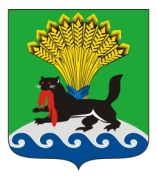            РОССИЙСКАЯ ФЕДЕРАЦИЯ                ИРКУТСКАЯ ОБЛАСТЬ                      ИРКУТСКОЕ РАЙОННОЕ МУНИЦИПАЛЬНОЕ ОБРАЗОВАНИЕ              АДМИНИСТРАЦИЯ             ПОСТАНОВЛЕНИЕот «__13___»__05__ 2021 г.					                                      №_247__О  выплате стипендий Мэра районаодаренным детямВ целях реализации плана мероприятий подпрограммы  «Поддержка молодых дарований, детского художественного образования и творчества в Иркутском районе» на 2018-2023 годы муниципальной программы Иркутского районного муниципального образования «Развитие культуры в Иркутском районном муниципальном образовании» на 2018-2023 годы, утвержденной постановлением администрации Иркутского районного муниципального образования от 01.12.2017 года № 563, руководствуясь Положением о проведении ежегодного районного стипендиального конкурса, утвержденным постановлением администрации Иркутского районного муниципального образования от 15.02.2018 года № 102, протоколами ежегодного районного стипендиального  конкурса от 27.04.2021 года № 1, № 2, статьями  39, 45, 54 Устава Иркутского районного муниципального образования, администрация Иркутского районного муниципального образования ПОСТАНОВЛЯЕТ: Выплатить стипендии победителям ежегодного районного стипендиального конкурса по списку:Горностаевой Евгении Сергеевне, 10.02.2006 г.р., в сумме 11 500 (одиннадцать тысяч пятьсот) рублей;Климовой Полине Вениаминовне, 10.01.2006 г.р., в сумме 11 500 (одиннадцать тысяч пятьсот) рублей;Попфалушиной Арине Денисовне, 11.06.2011 г.р., в сумме 11 500 (одиннадцать тысяч пятьсот) рублей;Молчановой Маргарите Михайловне, 10.11.2008 г.р., в сумме 11 500 (одиннадцать тысяч пятьсот) рублей;Бусыгину Артему Александровичу, 05.11.2008 г.р., в сумме 11 500 (одиннадцать тысяч пятьсот) рублей;Миниханову Егору Алексеевичу, 06.05.2008 г.р., в сумме 11 500 (одиннадцать тысяч пятьсот) рублей;Лисицкому Савелию Ивановичу, 04.03.2008 г.р., в сумме 11 500 (одиннадцать тысяч пятьсот) рублей;Колгановой Екатерине Евгеньевне,  31.03.2007  г.р.,  в  сумме 11 500 (одиннадцать тысяч пятьсот) рублей;Чувановой Полине Николаевны, 28.04.2006 г.р., в сумме 11 500 (одиннадцать тысяч пятьсот) рублей. Управлению  учета и исполнения сметы администрации Иркутского районного муниципального образования обеспечить победителям ежегодного районного стипендиального конкурса, указанным в пункте 1 настоящего постановления, своевременное перечисление денежных средств безналичным способом с удержанием налога на доходы физических лиц на основании заявления победителя.Опубликовать настоящее постановление в газете «Ангарские огни» и разместить  в информационно-коммуникационной сети «Интернет» на официальном сайте Иркутского районного муниципального образования www.irkraion.ru.Контроль исполнения настоящего постановления возложить на первого заместителя Мэра района.Мэр района                                                                                               Л.П. Фролов